											ПРОЕКТ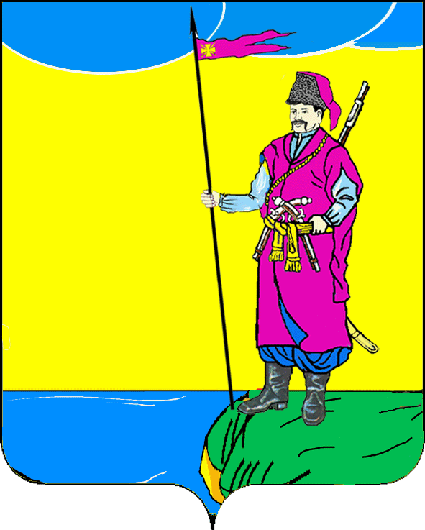  АДМИНИСТРАЦИЯ ПЛАСТУНОВСКОГО СЕЛЬСКОГО ПОСЕЛЕНИЯ ДИНСКОГО РАЙОНАПОСТАНОВЛЕНИЕот ______________								    № ______станица ПластуновскаяО внесении изменений в постановление администрации Пластуновского сельского поселения Динского района от 12.10.2016 № 452 «Об оплате труда работников муниципального казенного учреждения «Обеспечение хозяйственного обслуживания Пластуновского сельского поселения»Руководствуясь статьями 135, 144 Трудового договора Российской Федерации, статьей 53 Федерального закона от 06 октября 2003 года               № 131-ФЗ «Об общих принципах организации местного самоуправления в Российской Федерации», Уставом муниципального образования Пластуновское сельское поселение, пунктом 2 статьи 11 решения Совета Пластуновского сельского поселения Динского района от 24.12.2019г.                №21-05/4 «Об утверждении бюджета Пластуновского сельского поселения Динского района на 2020 год» п о с т а н о в л я ю:1. Повысить с 1 января 2020 года на 3,8 процентов минимальный размер окладов работникам муниципального казенного учреждения «Обеспечения хозяйственного обслуживания Пластуновского сельского поселения».2. При увеличении (индексации) окладов, их размеры подлежат округлению до целого рубля в сторону увеличения.3. Внести в постановление администрации Пластуновского сельского поселения Динского района от 12.10.2016 № 452 «Об оплате труда работников муниципального казенного учреждения «Обеспечение хозяйственного обслуживания Пластуновского сельского поселения» и изложить Приложение № 2 в редакции, согласно Приложению к настоящему постановлению.4. Общему отделу администрации Пластуновского сельского поселения Динского района (Шиляевой) опубликовать настоящее постановление в газете «Пластуновские известия» и разместить на официальном сайте Пластуновского сельского поселения Динского района в сети «Интернет» www.plastunovskoe.ru.5. Контроль за выполнением настоящего постановления оставляю за собой.6. Настоящее постановление вступает в силу со дня его официального опубликования и распространяется на правоотношения, возникшие с 01 января 2020 года.Глава Пластуновскогосельского поселения                                                       	                   С.К.ОлейникРазмеры должностных окладовработников муниципального казенного учреждения «Обеспечение хозяйственного обслуживания  Пластуновского сельского поселения»Приложениек постановлению администрации Пластуновского сельского поселения Динского районаот _____________ №___________№ п/пНаименование должностиРазмер должностного оклада (рублей в месяц)1Директор66802Заместитель директора60093Главный бухгалтер66804Заместитель главного бухгалтера58335Бухгалтер57236Инспектор50227Водитель58338Сторож32829Техслужащий3282